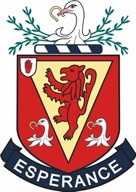 THE WALLACE HIGH SCHOOLApplication FormPost Applied for:	Head of Mathematics Department: Teaching Allowance 4Closing Date:		12.00 noon on Wednesday, 14 April 2021  Section 1:	Personal InformationSection 2:	Details of Present EmploymentSection 3:	Previous employment (beginning with most recent)If possible, please explain any gaps in your employment history:Section 4:  EducationSection 5:  Meeting the CriteriaPlease indicate below or demonstrate through specific examples how you meet the following criteria which are either essential or desirable (if not met please leave blank).ESSENTIAL CRITERIAQualifications, Training and Results2:1 Honours Degree (minimum) in Mathematics or related degree with PGCE or equivalent.Hold a teaching qualification which meets the requirements for recognition to teach in grant aided schools and be registered with the GTCNI by the agreed time of commencementDetail of teaching qualification:GTCNI Number: _____________		DENI Teacher Number: ______________3	A strong record of CPD relevant to the post over the last three years.4. 	A minimum of 3 years’ continuous teaching experience in Mathematics to GCSE and A Level (as of 1 September 2020).As well as demonstrating that you have 3 years’ teaching experience in Mathematics to GCSE and A Level, please populate the tables below as relevant to show at least three years’ examination results at GCSE and A Level.You should include the results achieved by students you taught, the average for the Department in Mathematics that year and the whole school average at that level for the same year.  If you did not teach the below examination classes on the years specified, please change the years and complete as indicated.Did you share your A’Level teaching?  	YES/NO (delete as appropriate)If you answered YES, what % of the time did you teach the class? _________Experience 1.	Experience of leading or supporting initiatives within a Mathematics Department to improve learning.  Explain the aim of the initiative, your specific role, the impact and how you measured the impact. (Give a minimum of two examples). 	250 words maximum			/102. 	Outline two initiatives you have led or supported at Key Stage 3 which set targets for 	improvement in numeracy.  Explain each initiative, the role you played and if the targets were 	reached or not.		250 words maximum					/10Demonstrate a clear understanding, based on experience, of strategies to help ensure innovative and engaging approaches using ICT to the teaching of Mathematics.  Give two examples.  Ensure you have specific examples of actions you have taken to use digital technology in your teaching and explain how you assessed the impact.	250 words maximum				/10Demonstrate a high degree of competence in using data to raise student performance at GCSE or A’Level.  Give one example of how data has informed your practice and led to improved outcomes.  Please explain clearly the baseline, the actions taken and the outcomes.	250 words maximum									/10Demonstrate your involvement in supporting students with an identified need in the learning of Mathematics.  Give two specific examples, the role you played and how you assessed the improvement the students made. 250 words maximum					/10Section 6:	   ReferencesPlease provide two references.  One reference should be your current Principal.  If you are currently not working in a school, please include the Principal of the last school in which you worked.Reference 1						Reference 2Section 7:	DeclarationPLEASE COMPLETE FORM ON NEXT PAGETHE WALLACE HIGH SCHOOLEQUAL OPPORTUNITIES QUESTIONNAIREAPPLICANTS FOR TEACHING POSTSPLEASE COMPLETE THE FOLLOWING SECTIONS: TICK BOXES AS APPROPRIATE(You may copy and paste the following symbol if this is easier  )1	SEX:			MALE			FEMALE		2	MARITAL STATUS:		SINGLE			MARRIED						WIDOWED		DIVORCED						OTHER			Please state  _________________3	DISABILITY:	Disability is defined as physical or mental impairment which has a substantial and long term adverse effect on the individual’s ability to carry out normal day-to-day activities.Do you consider yourself to have a disability?	YES		NO	If yes, please indicate the nature of your disability by ticking the appropriate box(es)1	MOBILITY				5	DEXTERITY/CO-ORDINATION	2	VISION				6	PSYCHIATRIC/MENTAL	3	HEARING				7	LEARNING			4	SPEECH				8	OTHER									Please specify: ___________________________4	RACE:	1  	WHITE				5	INDIAN				2  	CHINESE				6	BLACK CARRIBBEAN			3  	IRISH TRAVELLER			7	BLACK AFRICAN			4  	PAKISTAN/BANGLADESHI		8	OTHER									Please specify: __________________Thank you for your co-operationTitle:Full Name:Maiden Name (if applicable):Address (including postcode):Email Address:Contact Telephone Number/s (inc. STD code):Daytime: Evening:  Mobile:  Date of Birth:National Insurance No:Name and address of present employer:Post held:Salary:Main Duties:Notice required to terminate present employment:EmployerDates of ServiceDates of ServiceReason for leavingFromToPlease list below your A Level or equivalent, degree and postgraduate qualifications, grades or levels and the dates awarded.Please list below your A Level or equivalent, degree and postgraduate qualifications, grades or levels and the dates awarded.Please list below your A Level or equivalent, degree and postgraduate qualifications, grades or levels and the dates awarded.QualificationGrade/Level(if appropriate)Date AwardedGCSE Mathematics Cumulative %Your Class 2019-20Maths Dept 2019-20Whole School all subjects2019-20Your Class 2018-19Maths Dept 2018-19Whole School all subjects2018-19Your Class 2017-18Maths Dept 2017-18Whole School all subjects2017-18A*ABCAS Mathematics Cumulative %Your Class 2019-20Maths Dept 2019-20Whole School all subjects2019-20Your Class 2018-19Maths Dept 2018-19Whole School all subjects2018-19Your Class 2017-18Maths Dept 2017-18Whole School all subjects2017-18ABCDA2 Mathematics Cumulative %Your Class 2019-20Maths Dept 2019-20Whole School all subjects2019-20Your Class 2018-19Maths Dept 2018-19Whole School all subjects2018-19Your Class 2017-18Maths Dept 2017-18Whole School all subjects2017-18A*ABCDName:Name:Position:Position:Organisation:Organisation:Address:Address:Telephone Number:Telephone Number:Email:Email:I certify that the information supplied by me in this application is correct to the best of my knowledge.  I understand that prior to an appointment being confirmed, a criminal records check will be made on me for the purposes of fulfilling the requirements of the DENI Circulars 2006/06 “Child Protection: Recruitment of People to work with Children and Young People in Educational Settings” and 2008/03 “Child Protection: Pre-Employment checking of persons to work in schools – new arrangements”.   I give my permission for this to be done.Signature: ……………………………….		Date: ……………………………….You may type your signature above and, should you be selected for interview, you will be asked to sign the application form.